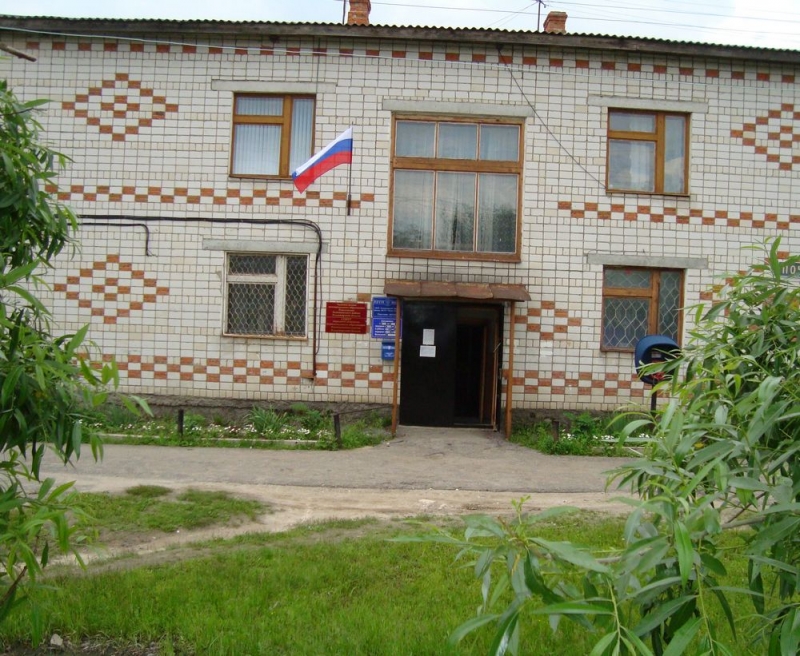 Что такое «бюджет для граждан»?«Бюджет для граждан» познакомит Вас с положениями проекта основного финансового документа сельского поселения Паустовское – решение о бюджете сельского поселения Паустовское на 2020 год. Представленная информация предназначена для широкого круга пользователей и будет интересна и полезна как студентам, педагогам, врачам, молодым семьям, так и пенсионерам и другим категориям населения, так как бюджет сельского поселения Паустовское затрагивает интересы каждого жителя муниципального образования Паустовское.Граждане - и как налогоплательщики, и как потребители общественных благ - должны быть уверены в том, что передаваемые ими в распоряжение государства средства используются прозрачно и эффективно, приносят конкретные результаты как для общества в целом, так и для каждой семьи, для каждого человека.Мы постарались в доступной и понятной для граждан форме показать основныепараметры бюджета сельского поселения.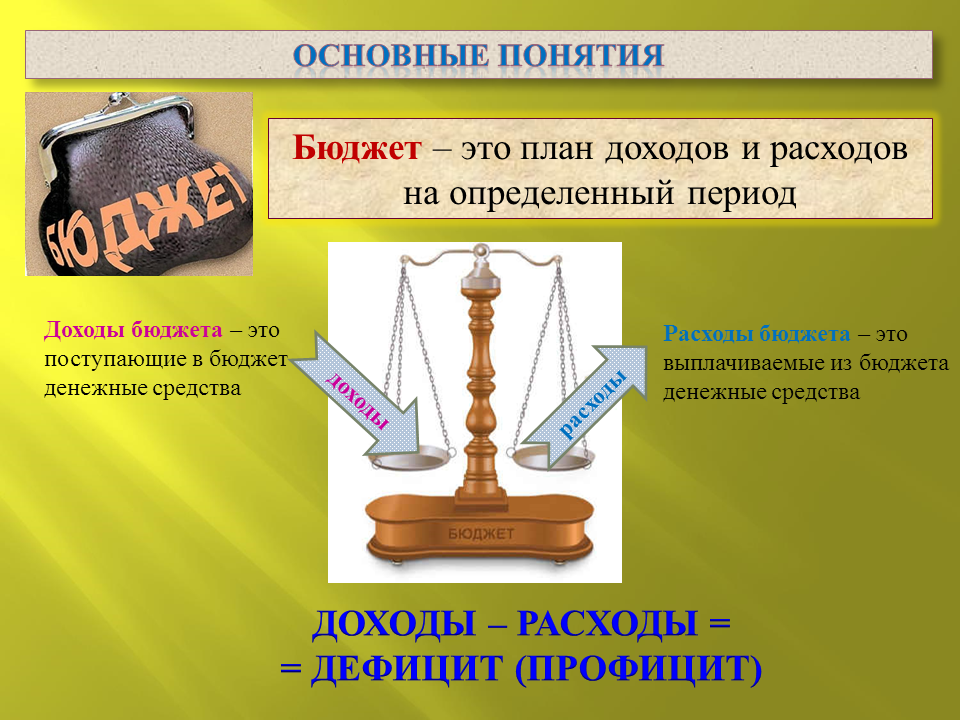 На чем основано составление проекта Бюджета сельского поселения Паустовское1. Прогнозе социально-экономического развития сельского поселения Паустовское;2. Основных направлениях налоговой политики;3. Основных направлениях бюджетной политики;4. Муниципальных программах сельского поселения  Паустовское.Доходы бюджетаДоходы бюджета – это безвозмездные и безвозвратныепоступления денежных средств в бюджет.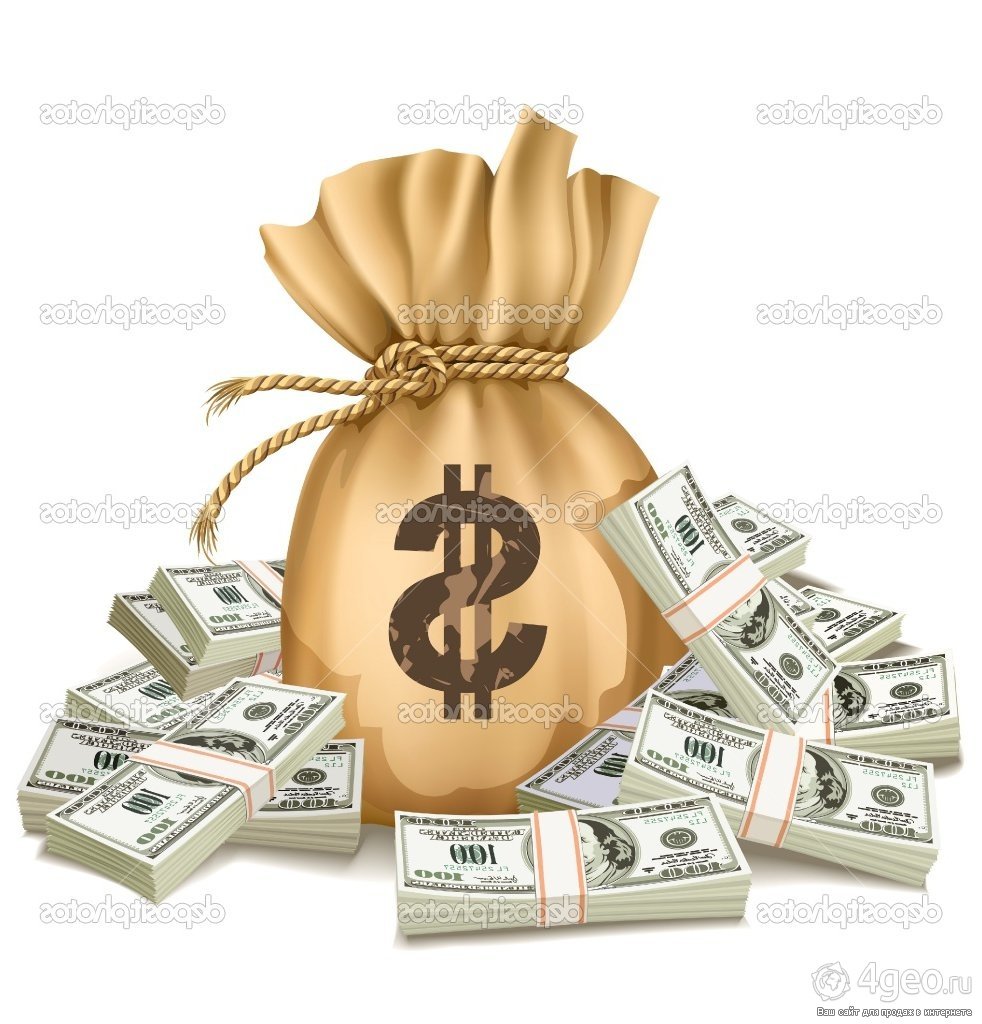        Межбюджетные трансферты – основной видбезвозмездных перечисленийМежбюджетные трансферты – это денежные средства, перечисляемые из одного бюджета бюджетной системы Российской Федерации другому.Расходы бюджетаРасходы бюджета – выплачиваемые из бюджета денежные средства, за исключением средств, являющихсяисточниками финансирования дефицита бюджета.Формирование расходов осуществляется в соответствии с расходными обязательствами, обусловленнымиустановленным законодательством разграничением полномочий, исполнение которых должно происходить вочередном финансовом году за счет средств соответствующих бюджетов.Принципы формирования расходов бюджета:• по разделам;• по ведомствам;• по государственным программам Владимирской  области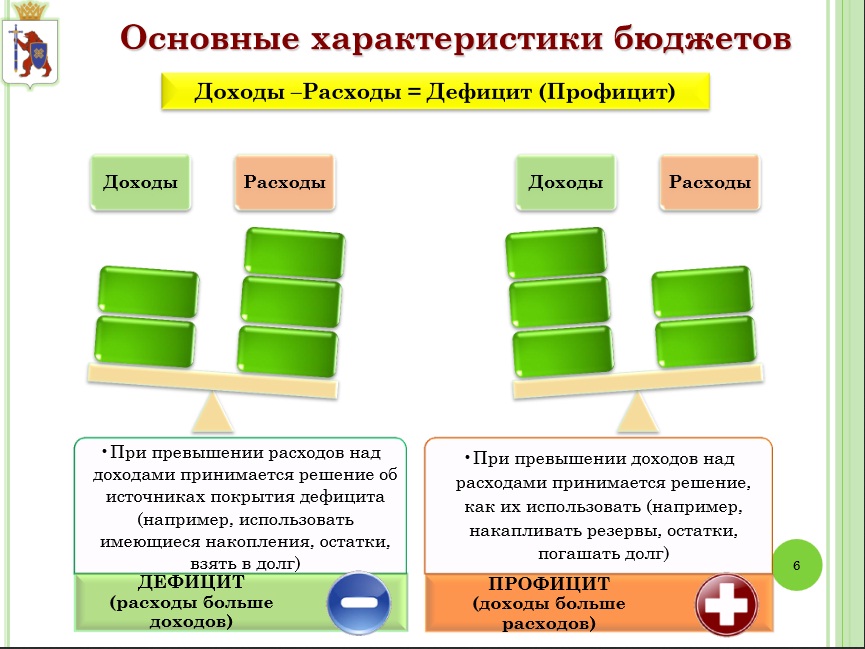 Основные параметры решения«О бюджете сельского поселения Паустовское на 2020 год»                                                                                                                                   (тыс. руб.)Структура расходов бюджета сельского поселения Паустовское в 2020 годуРасходы бюджета сельского поселения Паустовское на 2020 год Распределение бюджетных ассигнований по  муниципальным программам сельского поселения Паустовское«МП Благоустройство территорий сельского                  поселения Паустовское на 2018-2022 годы»Финансовое обеспечение (тыс. руб.):Расходы по наиболее значимым направлениям в 2020 году (тыс. рублей)«МП Пожарная безопасность мо Паустовское                       на 2019-2021 годы»Финансовое обеспечение (тыс. руб.):Расходы по наиболее значимые направлениям                                         в 2020 году (тыс. руб.)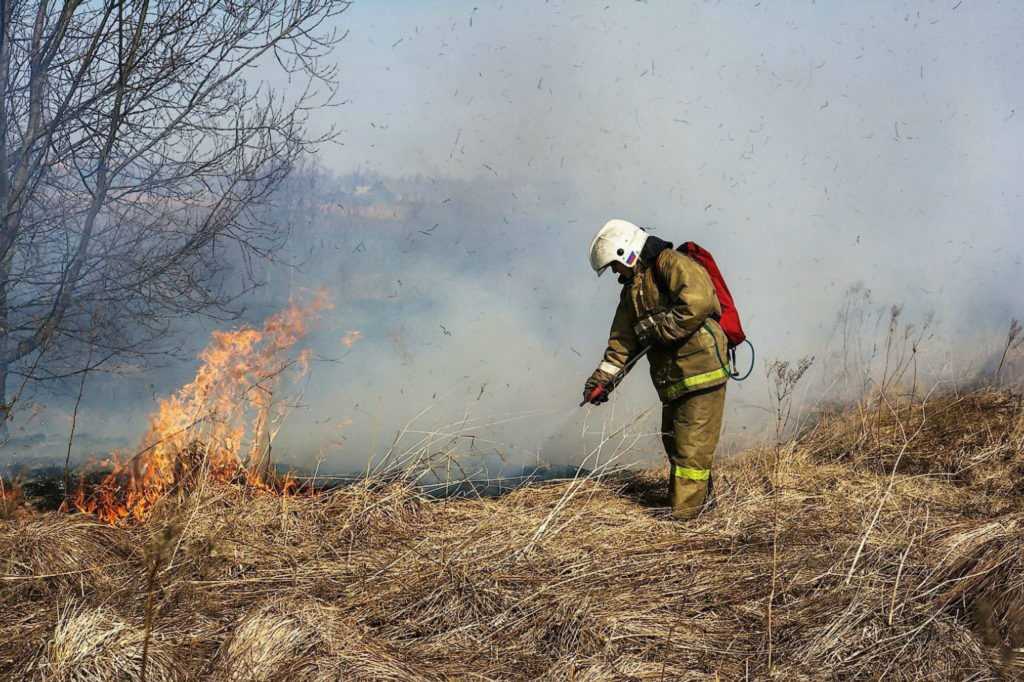 «МП Содержание имущества находящегося в муниципальной собственности и приобретение имущества в муниципальную собственность на 2019-2021 годы»Финансовое обеспечение (тыс. руб.):Расходы по наиболее значимые направлениям                                             в 2020 году (тыс. руб.)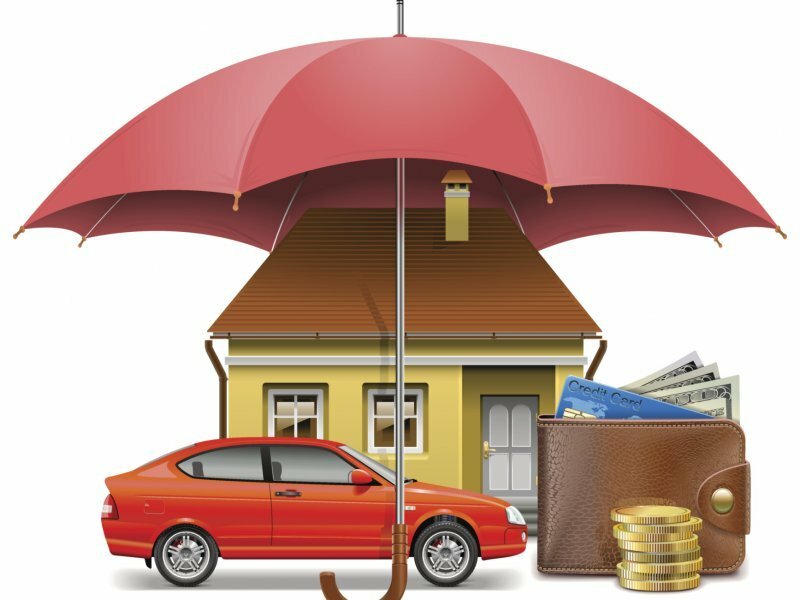 «МП Содержание автомобильных дорог общего пользования местного значения на 2018-2022 годы»Финансовое обеспечение (тыс. руб.):Расходы по наиболее значимые направлениям в 2020 году (тыс. рублей)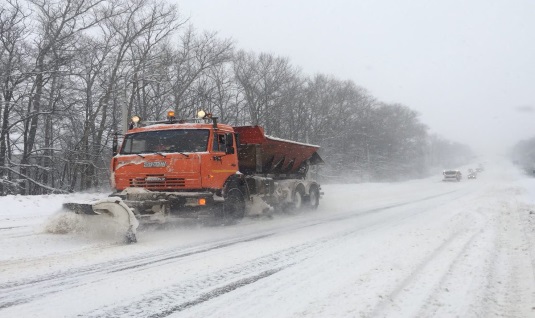 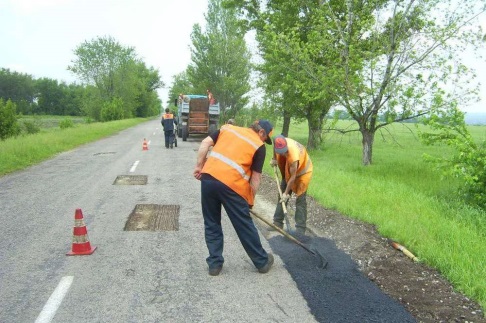 «МП Реконструкция, капитальный ремонт многоквартирных домов и содержание незаселенных жилых помещений в муниципальном жилищном фонде на 2019-2021 годы»Финансовое обеспечение (тыс. руб.):Расходы по наиболее значимые направлениям в 2020 году (тыс. рублей)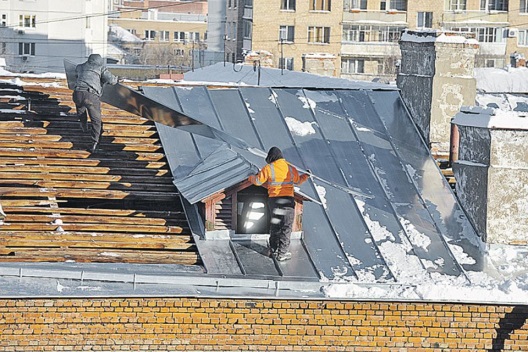 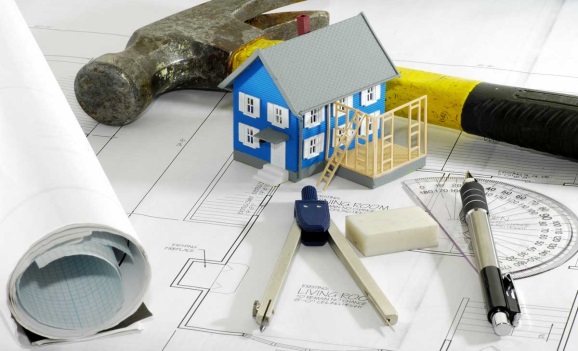 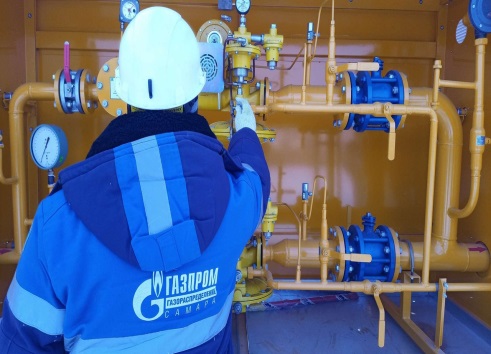 Бюджет для гражданНа 2020 годК решению Совета народных депутатов муниципального образования Паустовское Вязниковского района Владимирской области от 18.12.2019г. №187Наименование доходасумма  доходов сумма  доходов Наименование дохода(тыс. руб.)  Налог на доходы физических лиц767,0767,0Единый сельскохозяйственный налог41,041,0Налог на имущество физических лиц635,0635,0Земельный налог с организаций                1465,0Земельный налог с физических лиц                1360,0Государственная пошлина58,058,0Земельный налог до 01 января 2006 года3,03,0Доходы от сдачи в аренду имущества, находящегося в оперативном управлении органов управления сельских поселений и созданных ими учреждений (за исключением имущества муниципальных бюджетных и автономных учреждений)25,725,7Прочие поступления от использования имущества, находящегося в собственности сельских поселений (за исключением имущества муниципальных бюджетных и автономных учреждений, а также имущества муниципальных унитарных предприятий, в том числе казенных)260,0260,0Доходы, поступающие в порядке возмещения расходов, понесенных в связи с эксплуатацией имущества сельских поселений20,020,0Административные штрафы, установленные законами субъектов Российской Федерации об административных правонарушениях, за нарушение муниципальных правовых актов4,04,0Штрафы, неустойки, пени, уплаченные в случае просрочки исполнения поставщиком (подрядчиком, исполнителем) обязательств, предусмотренных муниципальным контрактом, заключенным муниципальным органом, казенным учреждением сельского поселения1,01,0Итого налоговых и неналоговых доходов4639,74639,7Дотации бюджетам сельских поселений на выравнивание бюджетной обеспеченности районного Фонда финансовой поддержки9167,59167,5Прочие субсидии (Прочие субсидии бюджетам муниципальных образований на реализацию мероприятий по предотвращению распространения борщевика Сосоновского)301,6301,6Субвенция бюджетам сельских поселений на осуществление  первичного воинского учета на территориях, где отсутствуют военные комиссариаты199,1199,1Иные межбюджетные трансферты из районного бюджета (средства на сбалансированность)6132,66132,6Межбюджетные трансферты, передаваемые бюджетам сельских поселений из бюджетов муниципальных районов на осуществление части полномочий по решению вопросов местного значения в соответствии с заключенными соглашениями1363,01363,0Итого безвозмездных поступлений17163,817163,8Всего доходов21803,521803,5Виды межбюджетных трансфертовОпределениеДотации (от лат. «Dotatio» - дар,пожертвование)Предоставляются без определения конкретной цели их использованияСубвенции (от лат. «Subvenire» - приходить на помощь)Предоставляются на финансирование «переданных» другим публично-правовым образованиям полномочийСубсидии (от лат. «Subsidium» - поддержка)Предоставляются на условиях долевого софинансирования расходов других бюджетов2018 отчет2019 оценка2020I. Доходы, всего24460,331582,821803,5из них:Налоговые и неналоговые доходы4928,24319,54639,7Безвозмездные поступления19549,827263,317163,8II. Расходы, всего24983,331485,921803,5III. Дефицит (-), профицит (+)-523,096,80,00VI. Источники финансированиядефицита523,0-96,80,00НаименованиеРз.Пр.2020 годОбщегосударственные вопросы018144,3Функционирование Правительства Российской Федерации, высших исполнительных органов государственной власти субъектов Российской Федерации, местных администраций            01045981,7Обеспечение деятельности финансовых, налоговых и таможенных органов финансового (финансово-бюджетного) надзора0106200,0Создание резервного фонда 01115,0Другие общегосударственные вопросы01131957,6Национальная оборона02199,1Мобилизационная и вневойсковая подготовка0203199,1Национальная безопасность и правоохранительная деятельность0335,8Охрана жизни людей на водных объектах03095,0Пожарная безопасность030930,8 Национальная экономика041625,9Общеэкономические вопросы040130,9Дорожное хозяйство (дорожные фонды)04091363,0Связь и информатика0410212,0Другие вопросы в области национальной экономики041220,0Жилищно-коммунальное хозяйство053711,0Жилищное хозяйство0501825,5Коммунальное хозяйство0502300,0Благоустройство05032585,5Охрана окружающей среды0670,0Расходы на уборку несанкционированных свалок060570,0Образование071,00Молодежная политика и оздоровление детей07071,0Культура, кинематография087631,9Культура08016647,7Другие вопросы в области культуры0804984,2Социальная политика10277,9Пенсионное обеспечение1001277,9Физическая культура и спорт11106,6Физическая культура и спорт1101106,6ИТОГО21803,5№п/пНаименование программНормативный акт№п/пНаименование программНормативный актПлан на 2020 год12341Муниципальная программа «Пожарная безопасность муниципального образования Паустовское Вязниковского района Владимирской области на 2019-2021 годы»Постановление муниципального образования Паустовское от 16.10.2018 №9730,82Муниципальная программа «Об организации общественных работ в муниципальном образовании Паустовское Вязниковского района Владимирской области на 2019-2021 годы»Постановление муниципального образования Паустовское от 16.10.2018  №9630,9      3Муниципальная программа «Сохранение и реконструкция военно-мемориальных объектов в муниципальном образовании Паустовское 2019-2021 годы»Постановление муниципального образования Паустовское от 16.10.2018 №99 8,04Муниципальная программа «Обеспечение охраны жизни людей на водных объектах муниципального образования Паустовское Вязниковского района Владимирской области на 2019-2021 годы»Постановление муниципального образования Паустовское от 30.10.2018 №1035,05Муниципальная программа  «Военное патриотическое воспитание несовершеннолетних и молодежи  на территории муниципального образования Паустовское на 2019-2021 годы»Постановление муниципального образования Паустовское от 16.10.2018 №980,06Муниципальная программа «Содержание имущества, находящегося в собственности муниципального образования Паустовское и приобретение имущества в муниципальную собственность на 2019-2021 годы»Постановление муниципального образования Паустовское от 05.11.2019 №1351957,67Муниципальная программа «Благоустройство территории муниципального образования Паустовское на  2018-2022 годы»Постановление муниципального образования Паустовское от 10.10.2017  №822260,08Муниципальная программа «Содержание автомобильных дорог общего пользования местного значения в муниципальном образовании Паустовское на 2018-2022 годы»Постановление муниципального образования Паустовское от 10.10.2017  №811363,09Муниципальная программа «Информатизация муниципального образования Паустовское на 2019-2021 годы»Постановление муниципального образования Паустовское от 16.10.2018  №95212,010Муниципальная программа «Развитие малого и среднего предпринимательства на территории муниципального образования Паустовское на 2018-2022 годы»Постановление муниципального образования Паустовское от 09.10.2017  №790,011Муниципальная программа «Профилактика преступлений и правонарушений в муниципальном образовании Паустовское на 2018-2022 годы»Постановление муниципального образования Паустовское от 09.10.2017  №780,012Муниципальная программа «Реконструкция, капитальный ремонт многоквартирных домов, содержание незаселенных жилых помещений в муниципальном жилищном фонде и повышение надежности обеспечения коммунальными услугами в муниципальном образовании Паустовское на 2019-2021 годы»Постановление муниципального образования Паустовское от 16.10.2018  №94825,513Муниципальная программа «Модернизация объектов коммунальной инфраструктуры муниципального образования Паустовское и возмещение убытков связанных с оказанием бано-прачечных услуг на 2020-2022 годы»Постановление муниципального образования Паустовское от  05.11.2019 №136300,014Муниципальная программа «Проведение инвентаризации бесхозного, выморочного имущества на территории муниципального образования Паустовское на 2018-2022 годы»Постановление муниципального образования Паустовское от  10.10.2017 №8320,015Муниципальная программа  «Формирование современной городской среды муниципального образования Паустовское на 2018-2022 годы»Постановление муниципального образования Паустовское от  26.03.2018 №290,016Муниципальная программа «Развитие муниципальной службы в муниципальном образовании Паустовское на 2019-2021 годы»Постановление муниципального образования Паустовское от 29.11.2018 №130447,217Муниципальная программа «Предотвращение распространения борщевика Сосновского на территории муниципального образования Паустовское на 2019-2023 годы» Постановление муниципального образования Паустовское от 29.11.2018 №131317,52018 год факт2019 год2020 год2020 год в % к 2019 году2018 год фактфактплан2020 год в % к 2019 году 2319,12565,22314,290,22018 год факт2019 годфакт2020 годплан2020 год в % к 2019 году396,8392,830,87,82018 год факт2019 годфакт2020 годплан2020 год в % к 2019 году00002018 год 2019 год2020 год2020 год в % к 2019 году2018 год фактплан2020 год в % к 2019 году1416,71763,01363,077,32018 год факт2019 год2020 год2020 год в % к 2019 году2018 год фактфактплан2020 год в % к 2019 году0000